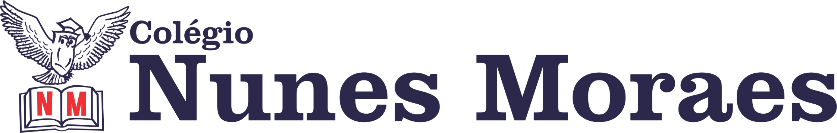 “Semana começando... E o desejo é:Fé, paz, alegria e muita gratidão! Boa semana.”FELIZ SEGUNDA-FEIRA!1ª aula: 7:20h às 8:15h – GEOGRAFIA – PROFESSOR: ANDREÂNGELA COSTA O link da aula será disponibilizado no grupo de whatsApp.1º passo: Assista à aula pelo Google Meet.Caso não consiga acessar, comunique-se com a Coordenação e assista a videoaula sugerida.2º passo: Correção pós-aula. Livro SAS (2), página 56 , questão (3).3º passo: Resolução de questões. Livro SAS (2), página 55, questão ( 3 )/ Livro SUPLEMENTAR (2), página 114, questões (9 e 11).4º passo: Atividade pós-aula. Livro SAS (2), páginas 59 a 62, questões (10 a 13).Link extra com explicação - https://sastv.portalsas.com.br/channels/1/videos/3225Durante a resolução dessas questões a professora Andreângela vai tirar dúvidas no chat/whatsapp ( 99173-6764)Faça foto das atividades que você realizou e envie para coordenação Islene(9.9150-3684)Essa atividade será pontuada para nota.2ª aula: 8:15h às 9:10h – MATEMÁTICA – PROFESSOR: DENILSON SOUSA O link da aula será disponibilizado no grupo de whatsapp.1° passo: resolva a questão 5 da página 75 2° Passo: Enquanto realiza o 1° passo, acesse o link disponibilizado no grupo da sala no WhatsApp para ter acesso a sala de aula no Google Meet.  3° passo: Depois de fazer o 1° passo, resolva a questão 6 da página 75 e leia a página 76Obs.: o aluno que não conseguir ter acesso a videoconferência na plataforma Google Meet, deve fazer seguinte: Acompanhe a solução dessas questões nas fotos que o professor colocará no grupo. 4° passo: Resolva a questão 1 (A e B) da página 76Durante a resolução dessas questões o professor Denilson vai tirar dúvidas no chat/whatsapp (991652921)Faça foto das atividades que você realizou e envie para coordenação Islene(9.9150-3684)Essa atividade será pontuada para nota.Intervalo: 9:10h às 9:30h3ª aula: 9:30h às 10:25h - INGLÊS – PROFESSOR: CARLOS ANJOO link da aula será disponibilizado no grupo de whatsapp.1º passo: Log2: página 73 2º passo: Produzir um texto ou uma postagem sobre uma celebração decidida no Log13º passo: Voices: página 73 (guessing game)Durante a resolução dessas questões o professor Carlos vai tirar dúvidas no chat/whatsapp (992438251)Faça foto das atividades que você realizou e envie para coordenação Islene(9.9150-3684)Essa atividade será pontuada para nota.4ª aula: 10:25h às 11:20 h – EDUCAÇÃO FÍSICA – PROFESSORA: SUANENÃO HAVERÁ AULA.PARABÉNS POR SUA DEDICAÇÃO!